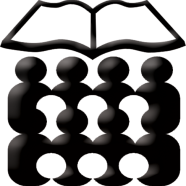                          ДОМ УЧЕНИКА  СРЕДЊИХ ШКОЛА                                 ВРШАЦ, Стевана Немање бр.9                               Тел./факс: 013/830-466      e-mail: racunovodstvo@internat-vrsac.edu.rs        www.internat-vrsac.edu.rs        Врста наручиоца: Јавна установа – индиректни корисник буџетских средстава при           Министарству просвете, науке и технолошког развоја – остали смештај ОБАВЕШТЕЊЕ О ЗАКЉУЧЕНОМ УГОВОРУ
у поступку јавне набавке мале вредностиВрста предмета набавке: радови – Набавка система дојаве пожара ЈНМВ 8/2019Ознака из општег речника набавке: 31625200 – алармни систем за дојаву пожара. Процењена вредност јавне набавке 2.150.000,00 динара без ПДВ-а.Уговорена вредност јавне набавке  2.130.280,00  динара без ПДВ-а.                                                                            2.556.336,00  динара са ПДВ-ом.Критеријум за доделу уговора: најнижа понуђена цена.Број примљених понуда: 1 (једна).Највиша понуђена цена: 2.130.280,00  динара. Најнижа понуђена цена: 2.130.280,00  динара.Највиша понуђена цена код прихватљивих понуда: 2.130.280,00  динара. Најнижа понуђена цена код прихватљивих понуда: 2.130.280,00  динара. Део или вредност уговора који ће се извршити преко подизвођача:  нема.Датум доношења одлуке о додели уговора: 26.11.2019. године.Датум закључења уговора: 06.12.2019.године.Основни подаци о добављачу: “IPON SISTEM“ D.O.O. Земун, Златиборска 31. Период важења уговора:  од 06.12.2019. до 31.12.2019.године.Околности које представљају основ за измену уговора:  немаЛице за контакт: Љиљана Клиска racunovodstvo@internat-vrsac.edu.rs